 2023 IFRR Calendar Order Form.              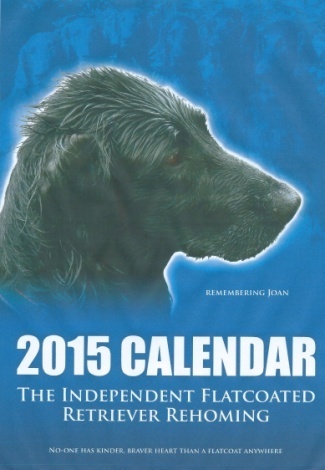 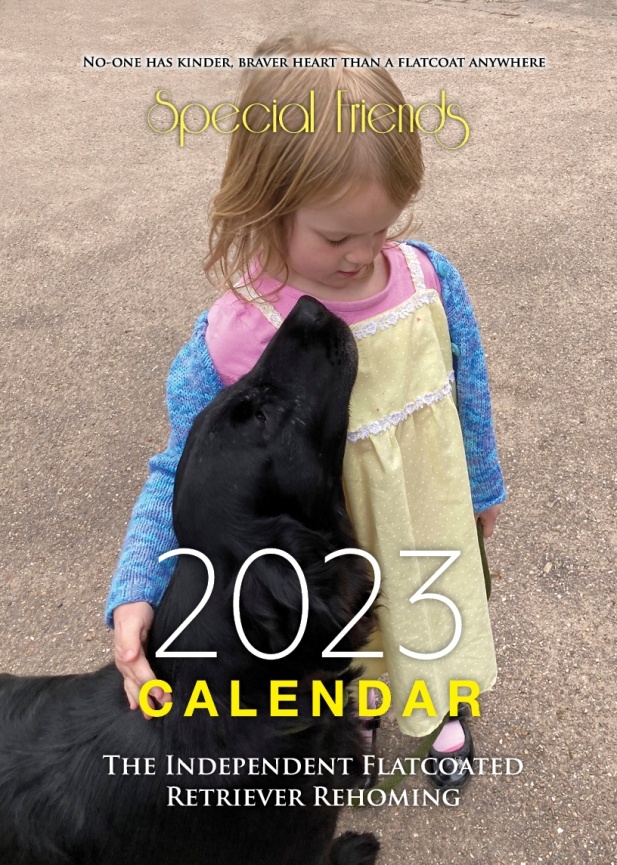 Please send .................................Calendars                                 @ £10.00  inc p&p (UK only)  Name........................................................................Address................................................................................................................................................................................................................................................Post Code...................................................................                                         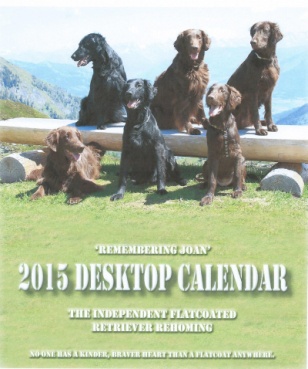 Telephone No............................................................                                             Total Enclosed .............................................................. When ordering from Europe please add £3.00 for 1st Calendar and £1.50 for subsequent calendars. Ordering outside Europe please add £5.00 for 1st Calendar then £2.50 for each subsequent Payments preferred in sterling   -  Thank you.If you would like to pay by Bank Transfer details are   Sort Code  30-95-75  A/C  01532599 * A/C Name IFRRPlease use reference ‘calendar’ Please make cheques payable to IFRR and send toIFRR Calendar Silvermere Cottage11 Lower Stanton St QuintinChippenhamWiltsSN14 6BY                         Tel. 01666 837087               *If you are paying by Bank Transfer you can email your order form to:                 ifrrrehoming@gmail.com 